                                               Bedarfserhebung                                                             zur schulischen Tagesbetreuung                                    Schuljahr 2023/24Meine Tochter / mein Sohn________________________________________________________(Name der Schülerin/des Schülers in Blockschrift)besucht im Schuljahr 2023/24 die Mittelschule Annaberg und möchte an folgenden Tagen die Tagesbetreuung in Anspruch nehmen:Tagesbetreuung  einen Tag				  Montag  zwei Tage				  Dienstag  drei Tage				  Mittwoch  vier Tage				  Donnerstag  fünf Tage				  Freitag  keine TagesbetreuungZutreffendes bitte ankreuzen.___________________________                           _____________________________________                (Ort, Datum)	                                                 (Unterschrift Erziehungsberechtigte(r)                          Derzeitige Kosten für die schulische Tagesbetreuung                                       (monatlicher Betreuungsbeitrag ohne Ermäßigung)für 1 Tag     € 16,--für 2 Tage   € 32,--für 3 Tage   € 48,--für 4 Tage   € 64,--für 5 Tage   € 80,--Der Beitrag für das Mittagessen beträgt derzeit ca. 4 €MITTELSCHULE ANNABERG                                                                             Schulleiter:Schulkennzahl: 502052                                                                                                                 DMS Schiefer RobertAnnaberg 81                                                                                                                                    Tel.: 06463 8110 -115524 Annaberg                                                                                                                                          0664 1672824www.ms-annaberg.at                                                                        mailto: direktion@nms-annaberg.salzburg.at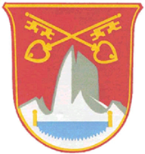 